ПОЯСНЮВАЛЬНА ЗАПИСКА№ ПЗН-63296 від 04.03.2024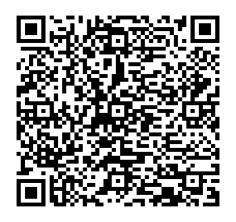 до проєкту рішення Київської міської ради:Про передачу громадянці  Горбачовій Олександрі Сергіївні земельної ділянки в оренду для експлуатації та обслуговування нежитлових будівель на вул. Юнкерова Миколи, 34 в Оболонському районі міста КиєваФізична особа:Відомості про земельну ділянку (кадастровий № 8000000000:85:069:0008).3. Обґрунтування прийняття рішення.На замовлення зацікавленої особи землевпорядною організацією розроблено проєкт землеустрою щодо відведення земельної ділянки.Відповідно до Земельного кодексу України та Порядку набуття прав на землю із земель комунальної власності у місті Києві, затвердженого рішенням Київської міської ради 
від 20.04.2017 № 241/2463, Департаментом земельних ресурсів виконавчого органу Київської міської ради (Київської міської державної адміністрації) розроблено проєкт рішення Київської міської ради.4. Мета прийняття рішення.Метою прийняття рішення є забезпечення реалізації встановленого Земельним кодексом України права особи на оформлення права користування на землю.5. Особливі характеристики ділянки.Стан нормативно-правової бази у даній сфері правового регулювання.Загальні засади та порядок передачі земельних ділянок у користування зацікавленим особам визначено Земельним кодексом України та Порядком набуття прав на землю із земель комунальної власності у місті Києві, затвердженим рішенням Київської міської ради від 20.04.2017 № 241/2463.Проєкт рішення містить інформацію про заявника, що відноситься до інформації з обмеженим доступом у розумінні статті 6 Закону України «Про доступ до публічної інформації».Проєкт рішення не стосується прав і соціальної захищеності осіб з інвалідністю та не матиме впливу на життєдіяльність цієї категорії.Фінансово-економічне обґрунтування.Реалізація рішення не потребує додаткових витрат міського бюджету.Відповідно до Податкового кодексу України, Закону України «Про оренду землі» та рішення Київської міської ради 14 грудня.2023 № 7531/7572 «Про бюджет міста Києва на 2024 рік» орієнтовний розмір річної орендної плати складатиме:   54 230 грн  39 коп. ( 3%).Прогноз соціально-економічних та інших наслідків прийняття рішення.Наслідками прийняття розробленого проєкту рішення стане реалізація зацікавленою особою своїх прав користування земельною ділянкою.Доповідач: директор Департаменту земельних ресурсів Валентина ПЕЛИХ. ПІБГорбачова Олександра СергіївнаРеєстраційний номер:від 28.02.2024 № 578839994 Місце розташування (адреса)м. Київ, р-н Оболонський, вул. Юнкерова Миколи, 34 Площа0,0900 га Вид та термін користуванняправо в процесі оформлення (оренда  на 5 років ) Категорія земель землі житлової та громадської забудови Цільове призначення02.03 для будівництва і обслуговування багатоквартирного житлового будинку  ( для експлуатації та обслуговування нежитлових будівель) Нормативна грошова оцінка 
 (за попереднім розрахунком*) 1 807 679 грн 81 коп. *Наведені розрахунки нормативної грошової оцінки не є остаточними і будуть уточнені   відповідно до вимог чинного законодавства при оформленні права на земельну ділянку. *Наведені розрахунки нормативної грошової оцінки не є остаточними і будуть уточнені   відповідно до вимог чинного законодавства при оформленні права на земельну ділянку. Наявність будівель і споруд   на ділянці:Земельна ділянка забудована нежитловими будівлями, які належать на праві приватної власності гр. Горбачовій О.С., реєстраційний номер об’єкта нерухомого майна: 2517671780000, складовими частинами якого є:                                  нежитлова будівля А  загальною площею 204,7 кв.м, нежитлова будівля Б  загальною площею 49 кв.м, нежитлова будівля В загальною площею 43,6 кв.м (право власності зареєстровано в Державному реєстрі речових прав 26.11.2021, номер відомостей про речове право: 45305503. Наявність ДПТ:Відповідно до детального плану території району Пуща-Водиця, затвердженого рішенням Київської міської ради від 09.07.2009 № 787/1843, земельна ділянка за функціональним призначенням належить до території  середньо- та багатоповерхової забудови (довідка (витяг) з містобудівного кадастру  від 28.09.2022 № 1921/0/12-53/12-03-22 надана Департаментом містобудування та архітектури виконавчого органу Київської міської ради (Київської міської державної адміністрації). Функціональне призначення   згідно з Генпланом:Відповідно до Генерального плану міста Києва та проекту  планування його приміської зони на період до 2020 року, затвердженого рішенням Київської міської ради                  від 28.03.2002 № 370/1804, земельна ділянка за функціональним призначенням належить до середньо- та багатоповерхової забудови. Правовий режим:Земельна ділянка належить до земель комунальної власності територіальної громади міста Києва. Розташування в зеленій зоні:Земельна ділянка не входить до зеленої зони. Інші особливості:Земельна ділянка знаходиться в історичному ареалі  міста «Пуща-Водиця» (лист Міністерства культури та інформаційної політики України від 17 березня 2023 року № 06/35/2513-23).Підпунктом 3.10 пункту 3 проєкту рішення запропоновано з урахуванням існуючої судової практики (постанови Верховного Cуду від 18.06.2020 у справі № 925/449/19,       від 27.01.2021 у справі № 630/269/16, від 10.02.2021 у справі № 200/8930/18) зобов’язати землекористувача сплатити безпідставно збереженні кошти за користування земельною ділянкою без правовстановлюючих документів на підставі статті 1212 Цивільного кодексу України згідно з розрахунком Департаменту земельних ресурсів виконавчого органу Київської міської ради (Київської міської державної адміністрації).Зазначаємо, що Департамент земельних ресурсів не може перебирати на себе повноваження Київської міської ради та приймати рішення про передачу або відмову в передачі в оренду земельної ділянки, оскільки відповідно до  пункту 34 частини першої статті 26 Закону України «Про місцеве самоврядування в Україні» та статей 9, 122 Земельного кодексу України такі питання вирішуються виключно на пленарних засіданнях сільської, селищної, міської ради.Зазначене підтверджується, зокрема, рішеннями Верховного Суду від 28.04.2021 у справі № 826/8857/16, від 17.04.2018 у справі № 826/8107/16, від 16.09.2021 у справі № 826/8847/16. Зважаючи на вказане, цей проєкт рішення направляється для подальшого розгляду Київською міською радою відповідно до її Регламенту.Директор Департаменту земельних ресурсівВалентина ПЕЛИХ